INDICAÇÃO Nº 1003/2019Assunto: Solicita a execução de serviços de manutenção e limpeza da praça localizada na Rua Abraão Jorge – Cidade Jardim.Senhor Presidente,INDICO ao Sr. Prefeito Municipal, nos termos do Regimento Interno desta Casa de Leis, que se digne V. Ex.ª determinar à Secretaria de Obras, a execução de manutenção e limpeza da praça localizada na Rua Abraão Jorge – Cidade Jardim.Espera-se que esta solicitação seja atendida o mais breve possível.SALA DAS SESSÕES, 24 de junho de 2019.LEILA BEDANIVereadora – PV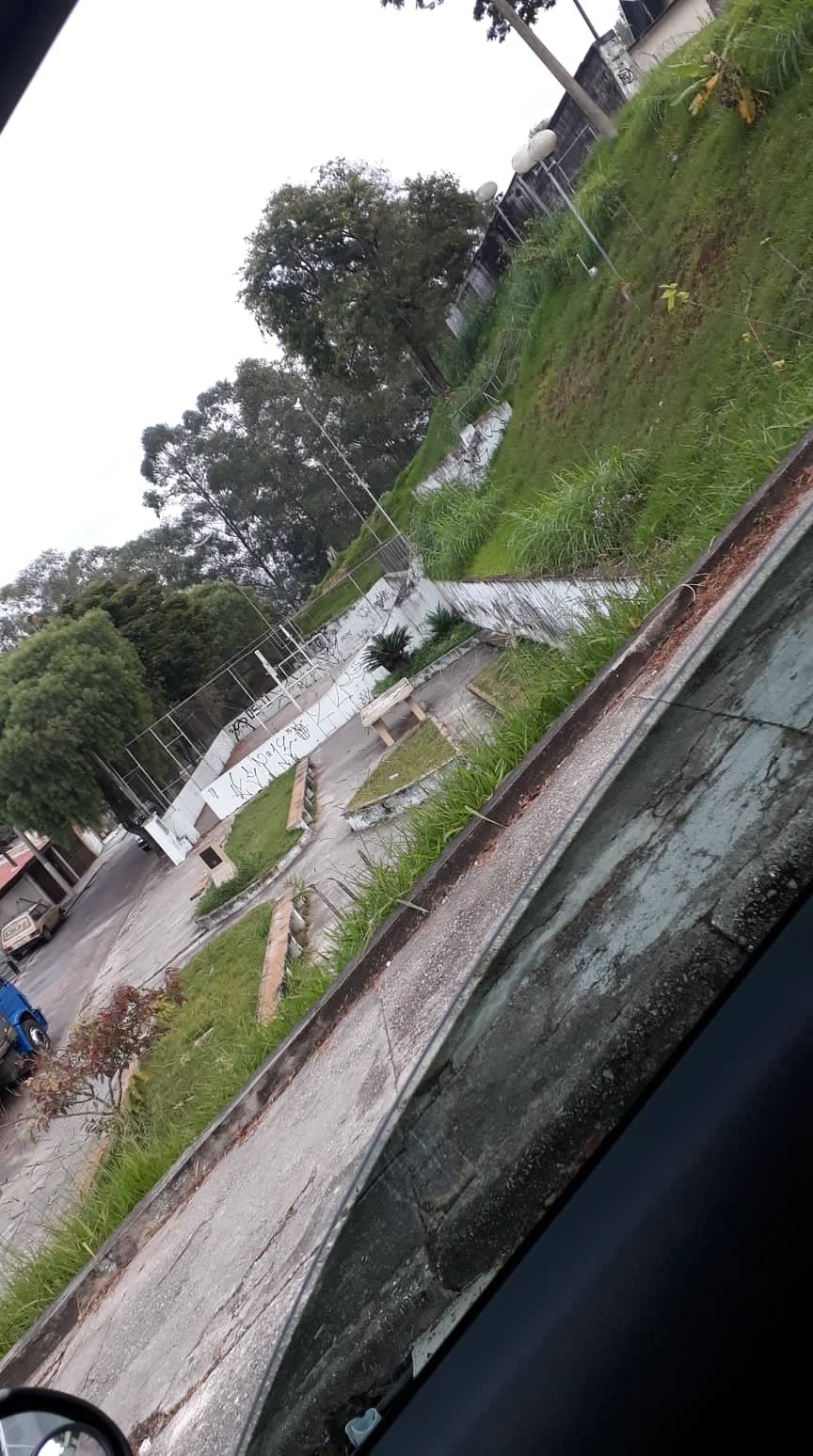 